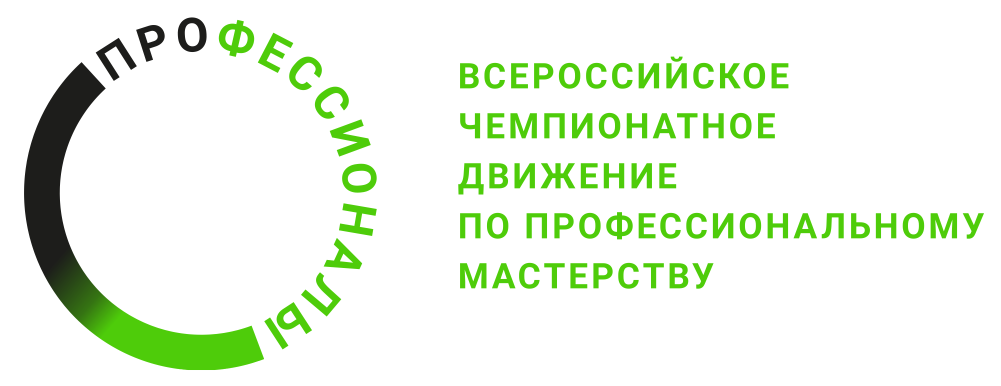 ПРОГРАММА ПРОВЕДЕНИЯРегионального этапа чемпионата (наименование региона)по компетенции «Хлебопечение»Общая информацияОбщая информацияПериод проведенияМесто проведения и адрес площадкиФИО Главного экспертаКонтакты Главного экспертаД-2  / «___» ___________ 2024 г.Д-2  / «___» ___________ 2024 г.09:00-10:00Регистрация экспертов на конкурсной площадке10:00-10:15Инструктаж экспертов по ОТ и ТБ10:15-11.15Ознакомление экспертов с конкурсной документацией11:15-12:00Внесение 30% изменений в конкурсные задания12:00-13:00Обед13.00-13.30Ознакомление экспертов с критериями оценивания13.30-17.30Подготовка экспертами конкурсных участков, подготовка рабочей документации, внесение данных в ЦПЧ, обучение экспертов.17.30-18.00Завершение дня, подписание всех протоколов18:00-19:00УжинД-1  / «___» ___________ 2024 г.Д-1  / «___» ___________ 2024 г.09:30-09:45Регистрация конкурсантов на конкурсной площадке09:45-10:00Жеребьевка, инструктаж конкурсантов по ОТ и ТБ10:00-10:15Ознакомление конкурсантов с конкурсной документацией10:15-12.00Ознакомление конкурсантов с рабочими местами, тестирование оборудования12:00-13:00Обед13:30-16:30Ознакомление конкурсантов с рабочими местами, тестирование оборудования14:00-18:00Получение конкурсантами сырья, подача дополнительных заявок18:00-19:00УжинД1  / «___» ___________ 2024 г.Д1  / «___» ___________ 2024 г.08:30-08:40Регистрация конкурсантов на конкурсной площадке08:40-08:50Инструктаж конкурсантов по ОТ и ТБ08:50-09:00Подготовка рабочего места 09:00-14.00Выполнение конкурсного задания 14:00-14:10Уборка рабочего места 14:10-15:00Обед15:00-18:00Оценивание18:00-19:00УжинД2  / «___» ___________ 2024 г.Д2  / «___» ___________ 2024 г.08:30-08:40Регистрация конкурсантов на конкурсной площадке08:40-08:50Инструктаж конкурсантов по ОТ и ТБ08:50-09:00Подготовка рабочего места 09:00-14.00Выполнение конкурсного задания 14:00-14:10Уборка рабочего места 14:10-15:00Обед15:00-18:00Оценивание18:00-19:00УжинД3  / «___» ___________ 2024 г.Д3  / «___» ___________ 2024 г.08:30-08:40Регистрация конкурсантов на конкурсной площадке08:40-08:50Инструктаж конкурсантов по ОТ и ТБ08:50-09:00Подготовка рабочего места 09:00-14.00Выполнение конкурсного задания (Время меняется в зависимости от количества вариативных модулей)14:00-14:10Уборка рабочего места 14:10-14:20Выкладка финальной презентации14:20-15:00Обед15:00-18:00Оценивание18:00-19:00Ужин19.00-20.00Внесение и блокировка оценок в ЦСО, работа в ЦПЧ, подписание итогового протокола. Подведение итогов дня